Name of Journal: World Journal of Clinical CasesManuscript NO: 47382Manuscript Type: MinireviewsExtrahepatic hepcidin production: the intriguing outcomes of recent yearsDaher R et al. Recent outcomes of extrahepatic hepcidinRaêd Daher, Thibaud Lefebvre, Hervé Puy, Zoubida KarimRaêd Daher, Thibaud Lefebvre, Hervé Puy, Zoubida Karim, Université Paris Diderot, Bichat site, Paris 75018, FranceRaêd Daher, Thibaud Lefebvre, Hervé Puy, Zoubida Karim, Inflammation Research Center (CRI), INSERM U1149/ERL CNRS 8252, Paris 75018, FranceRaêd Daher, Thibaud Lefebvre, Hervé Puy, Zoubida Karim, Laboratory of Excellence, GR-Ex, Paris 75018, FranceORCID number: Raêd Daher (0000-0002-2333-9715); Thibaud Lefebvre (0000-0003-1398-6473); Hervé Puy (0000-0003-3362-2634); Zoubida Karim (0000-0002-3724-5592).Author contributions: Lefebvre T performed the experiment and generated the figure Daher R wrote the manuscript; Puy H contributed to the writing of the manuscript; Karim Z designed the aim of the editorial and wrote the manuscript. Conflict-of-interest statement: he authors declare no conflict of interest.Open-Access: This article is an open-access article was selected by an in-house editor and fully peer-reviewed by external reviewers. It is distributed in accordance with the Creative Commons Attribution Non Commercial (CC BY-NC 4.0) license, which permits others to distribute, remix, adapt, build upon this work non-commercially, and license their derivative works on different terms, provided the original work is properly cited and the use is non-commercial. See: http://creativecommons.org/licenses/by-nc/4.0/Manuscript source: Invited manuscriptCorresponding author: Zoubida Karim, PhD, Professor, Université Paris Diderot, Faculté de Médecine Site Bichat, 16 rue Henri-Huchard, Paris 75018, France. zoubida.karim@inserm.frTelephone: +33-1-57277559Received: March 17, 2019Peer-review started: March 18, 2019First decision: May 21, 2019Revised: June 18, 2019Accepted: June 26, 2019Article in press:Published online:AbstractHepcidin is the hyposideremic hormone regulating iron metabolism. It is a defensin-like disulfide-bonded peptide with antimicrobial activity. The main site of hepcidin production is the liver where its synthesis is modulated by iron, inflammation and erythropoietic signaling. However, hepcidin locally produced in several peripheral organs seems to be an important actor for the maintenance of iron homeostasis in these organs. This review highlights the presence of peripheral hepcidin and its potential functions. Understanding the role of extrahepatic hepcidin could be of great physiological and therapeutic importance for several specific pathologies.Key words: hepcidin; extrahepatic hepcidin; iron metabolism; bacterial infection; inflammation© The Author(s) 2019. Published by Baishideng Publishing Group Inc. All rights reserved.Core tip: Hepcidin is the key regulator of iron homeostasis and is involved in iron-related disorders, namely anemia of inflammation and primary and secondary hemochromatosis. Since the discovery of its hyposideremic role, considerable efforts were made to explore iron handling by hepcidin. Almost all these studies focused on the liver this organ was shown to be the major source of systemic hepcidin. However, interesting pending data showed an extrahepatic production of hepcidin in several organs, but the involvement of this peripheral hepcidin in local and overall iron homeostasis remains unknown. Thus, we think that  in the field should: (1) onsider the presence of endogenous hepcidin in the peripheral organs; and (2) e interested in the involvement of hepcidin in other physiological and pathological mechanisms in particular antimicrobial activity, acid secretion regulation, immune inflammatory responseDaher R, Lefebvre T, Puy H, Karim Z. Extrahepatic hepcidin production: the intriguing outcomes of recent years. World J Clin Cases 2019; In pressIntroductionIron is one of the most abundant metals in the planet with potential of high toxicity to living cells. Highly active cells need iron for their metabolic activity because iron exhibits an optimal chemical property for electron transfer, facilitating biochemical reactions between different atoms and molecules. The toxicity of iron is due to induction of reactive oxygen species which at high levels leads to cellular damage[1].In the body,  of iron is incorporated into hemoglobin, while 10% to 15% are found in muscle myoglobin and cytochromes. Circulating iron, related to transferrin, represents only1%. Under physiological conditions, the liver and macrophages of the reticuloendothelial system are the main iron storage and recycling sites.g of iron are lost daily by sweating and desquamation of skin and intestinal cells, and in women by menstrual bleeding. This small amount is totally recovered by intestinal absorption of heme and non-heme iron, which takes place in the duodenal enterocytes[2].There is no effective mechanism for iron excretion. As a result, the exogenous iron supplied to the body is not eliminated and may accumulate in a toxic way in the tissues.Body iron metabolismDietary III is reduced to FeII by duodenal cytochrome B reductase located in the brush borders of the enterocytes[3]. FeII is then transported through divalent metal transporter 1 (named DMT1 or SLC11A2)[4] and is exported to blood via ferroportin (FPN or SLC40A1) which shares no homology with DMT1 and is localized at the basolateral pole of the enterocytes[5]. The export of iron by FPN requires a ferroxidase activity provided by the enzymes hephastin and/or ceruloplasmin allowing transferrin (Tf) to bind the circulating iron in the form of FeIII. Most cells in the body can assimilate Tf-bound iron through the ubiquitous transferrin receptor 1 (TfR1) that has a high affinity for the Tf-FeIII complex. After TfR1-mediated endocytosis, iron is released from Tf in the intracellular endosomes at acidic pH. The released FeIII is then reduced to FeII by a reductase, for example the six epithelial transmembrane antigen of the prostate 3 in erythroid cells. FeII is then transported to the cytosol through DMT1 localized in these endosomes. Erythroid cells of the bone marrow are the largest consumers of iron. About one billion iron atoms (20 to 30 mg) are used daily to form hemoglobin in newly produced erythrocytes. Macrophages of the spleen and liver recover heme iron from senescent erythrocytes after phagocytosis and catabolism of heme by the enzyme heme oxygenase[6]. The mobilizable iron is thus recycled to the plasma for redistribution to tissues. FPN is essential for the export of iron by macrophages[7]. In all cells, unused iron is stored in a non-reactive form to ferritin (Ft). FeII could be delivered to Ft by cytoplasmic chaperones, such as poly (rC)-binding protein 1[8]. Ft is a protein complex consisting of 24 subunits of two types called heavy andlight ferritins. Each complex is capable of storing up to 4500 iron atoms, which are easily mobilized when needed. A secreted form of Ft, low in iron, is found in the plasma. This serum Ft, used clinically to evaluate iron stores, is composed mainly of subunits, some of which are glycosylated. In the majority of cases, serum Ft concentrations correlate with tissue stores of iron except under certain conditions where the synthesis of Ft is mainly due to inflammation. Indeed, Ft stimulated by inflammatory cytokines[9] is widely recognized as a marker of acute and chronic inflammation. Regulation of iron metabolismIntracellular regulationIntracellular iron homeostasis is ensured by the ron esponse lement (IRE)ron egulatory rotein (IRP) system controls the post-transcriptional expression of several iron proteins (TfR1, DMT1, FPN, Ft, and ALAS2; the first enzyme involved in heme biosynthesis in erythroid cells)[10–13]. IRPs are soluble cytosolic proteins whose activity varies according to the intracellular iron concentration. There are two IRPs: IRP1 and IRP2 with a sequence identity of 56%[14]. The IRE-IRP interaction stabilizes the mRNA when the IRE motifs are located in the 3'-UTR region, as for TfR1, and imposes a steric constraint on the translation of the protein when IRE motifs are located in the 5'-UTR region. This results in an increase in transferrin-related iron acquisition when intracellular iron level low decrease in FPN and ferritin expression iron export and intracellular iron storage are not appropriate in this condition. Systemic regulationHepcidin was initially identified as an antimicrobial peptide[15] (see section below). Yet since 2001, it is considered to be the master regulator of iron balance in humans by decreasing iron absorption and increasing iron retention in macrophages and Kupffer cells[16,17]. The mechanism by which hepcidin inhibits these iron effluxes has been well studied in macrophages, where hepcidin binds to FPN and leads to its internalization and degradation in lysosomes[18,19]. In duodenal cells, studies have reported a different mechanism. Indeed, hepcidin was shown to decrease duodenal transepithelial iron transport without internalization of FPN from the plasma membrane[20–22]. In these cells, hepcidin leads to a decrease in the protein expression of DMT1 rather than that of FPN[21]. Recently, the non-internalization of FPN following hepcidin treatment was also shown in other cellular contexts[23,24]. Zhang et al[23] first that FPN s highly expressed in mature red blood cells lacking the proteasomal degradation pathway. In these mature , hepcidin was shown to inhibit iron export but did not change FPN abundance similarly to what we have previously observed in duodenal enterocytes[21]. Studies on hepcidin-FPN interactions in transfected HEK293T cell line and Xenopus oocytes also confirmed that hepcidin binding is able to block iron export without causing FPN internalization[24]. Thus, it seems that depending on the cellular and membrane environment hepcidin binding may block iron efflux acting either on FPN activity and/or on its abundance at the cell membrane. Moreover, in the duodenum, a permanent increase in hepcidin, as in a transgenic mouse model for example, has been shown to ultimately reduce FPN abundance by mechanisms that remain to be explored[25].Hepcidin productionHepcidin is synthesized in the liver as a pre-propeptide of 84 amino acids (aa); it then undergoes successive proteolytic cleavage to produce the 25-aa bioactive form which is secreted in plasma. Being a low-molecular-weight peptide, hepcidin is assumed to be rapidly excreted by the kidney[26,27], where it is supposed to be taken up and degraded by the renal proximal tubule. Indeed, hepcidin was first isolated from human urine and named according to its synthetic site (hep-) and its antibacterial properties shown in vitro (-cidin). The mass spectroscopy studies have shown the presence of urinary 25-aa hepcidin as well as shorter forms (22 aa and 20 aa) that are supposed to be degradation products with still unknown functions[28]. Hepcidin exhibits a cysteine-rich structure reminiscent of four disulfide bridges defensins with in vitro antimicrobial activity[15,26,29], suggesting ancestral innate defense proprties against invasive bacteria. Hepcidin structure is characteristic of peptides able to disrupt bacterial membranes and is similar to other antimicrobial peptides such as defensins. Hepcidin may also limit bacterial proliferation by decreasing iron in plasma and extracellular fluids. With regards to this immune activity, hepcidin synthesis was shown to be highly induced by inflammatory signals such as IL-6, allowing it to play a major role in the anemia associated with chronic diseases and inflammation[30–33]. Hepcidin is also induced in the liver in response to lipopolysaccharide (LPS) through activin B and SMAD-signaling, but this pathway is still debatable[34–37].Hepcidin is mainly, but not exclusively, produced and secreted by the liver. Indeed, several studies have shown that hepcidin is locally synthesized by multiple other tissues including kidney[38], macrophages[39,40], stomach[41], adipose tissue[42], brain[43], heart[44] and pancreas[45]. Iron is essential for the normal function of these organs. In addition, hepcidin was found in atypical biological fluids as bile, ascitic and pleural, and cerebrospinal liquid[46,47]. The functions carried out by this extrahepatic hepcidin are not completely known but this concern has gained increased attention in recent years. Some related findings will be discussed below.Hepatic hepcidinSerum levels of hepcidin are mostly correlated with the levels of liver hepcidin expression[48] demonstrating that hepatic hepcidin is the key regulator of systemic iron balance. This was obviously demonstrated in mouse models with either total or liver-specific ablation of hepcidin gene[49,50]. Liver-specific knockout (KO) mice were shown to fully recapitulate the severe iron overload phenotype observed in the total KO mice with increased plasma iron and massive parenchymal iron accumulation.The regulation of hepatic synthesis of hepcidin is extremely complex and responds to multiple signals, some of which are still unclear. Indeed, the synthesis of hepcidin is stimulated by the high intake of iron and by inflammation, while it is repressed by iron deficiency and by all the pathological situations that stimulate the erythropoietic activity (anemia, bleeding, hemolysis, dyserythropoiesis and erythropoietin injections).Hepatic hepcidin is regulated by iron-mediated pathways through a complex of integral hemochromatosis proteins. Hemojuvelin (HJV) was first identified as the mutated protein in the majority of juvenile hemochromatosis[51]. The absence of HJV leads to a severe deficit in hepcidin production. HJV acts as a co-receptor BMPs, enhancing activation of the SMAD pathway in response to binding of BMPs to their receptor (BMPR). BMP6 plays a major role in this pathway and in the stimulation of hepatic hepcidin by iron. In mice, the ablation of Bmp6 gene causes severe iron overload[52]. In humans, we and others recently identified heterozygous mutations localized in the propeptide of BMP6 protein leading to mild to moderate hemochromatosis. BMP6 pathway is negatively controlled by matriptase 2 that interrupts the binding of BMP6 on its BMPR in hepatocytes[58–61]. BMP6 pathway seems to be a target of erythroferrone, the erythroid factor that represses hepcidin when erythropoiesis is pathologically stimulated[62].The study of the different forms of genetic hemochromatosis has demonstrated the role of HFE and transferrin receptor 2 (TfR2) in the regulation of hepcidin by iron. The forms of adult hemochromatosis are due to mutations of the HFE gene for the most common forms, or TfR2 for rarer forms and are characterized by a lack of activation of hepcidin in response to iron overload[63]. Mice deficient in Hfe or patients with HFE mutations have a low hepcidin mRNA level in the liver despite their iron overload. A model has been proposed in which HFE, TfR2 and HJV interact with each other at the hepatocyte membrane to form an iron-sensing complex[64]. When transferrin saturation in serum increases, holo-transferrin shifts HFE from its binding to TfR1 which allows its interaction with TfR2 and activates transcription of hepcidin-encoding gene. Thus, TfR2 acts as a sensor of the transferrin saturation (serum iron) and BMP6 as a tissue iron sensor activating hepcidin synthesis by interaction with HJV during excessive accumulation of iron in hepatocytes[65,66].Extrahepatic hepcidinHepcidin expression in the kidney: In 2005, using immunocytochemistry assays, Kulaksiz et al[38]  for the first time that hepcidin was expressed in kidney, namely in the cortical thick ascending limb (cTAL) and connecting tubules and a lesser exten in the collecting ducts. Hepcidin was absent in the proximal tubule and descending and ascending thin limbs[38]. It was localized at the apical surface of the renal epithelial cells, which suggests that renal hepcidin is eliminated in the urine after an autocrine/paracrine action on renal tubules. Using microdissected and isolated renal tubules, we also confirmed that hepcidin is preferentially expressed throughout the distal nephron, particularly in the TAL[67]. Interestingly, the distal nephron expresses DMT1 and FPN transporters at the apical and the basolateral membrane respectively and was described to be the site of the reabsorption of non-heme iron in kidney[68–71]. Using mouse models with defect in hepcidin production (hepcidin KO and HJV KO mice), our group had clearly shown that non-heme iron accumulated in this distal nephron particularly the TAL[71] n TAL cell line, we found that vectorial transport of iron was decreased following exogenous hepcidin treatment. In addition, similarly to what we observed in intestine[21], hepcidin was able to decrease DMT1 both in vivo using kidney sections from hepc-/- mice and in vitro using TAL cells. All together, these reports highlight a new role of hepcidin in the control of renal iron transport and accumulation and suggest that local synthesis of hepcidin within renal tubules may play a crucial role in this effect. Hepcidin seems to specifically target the distal nephron rather than the proximal tubule. We investigated the importance of hepcidin in the protection of kidneys against urinary tract infection[67]. We developed an experimental model and showed that hepcidin KO mice inoculated with the gram-negative CFT073 strain exhibited higher renal bacterial load than infected wildtype mice as well as a significant attenuation of renal inflammatory profile. Hepcidin KO mice showed a marked alkalization of urine associated with repression of both Atp4a and Atp12a proton pumps. Pre-treatment of mice with hepcidin considerably reduced renal colonization by CFT073 strain and restored the acidic pH of urine. In vitro experiments proved the bacteriostatic activity of hepcidin against  the bacterial growth was inhibited in the presence of this peptide. Interestingly, we found that CFT073 repressed renal hepcidin expression in infected mice through reduction of SMAD signaling. These results indicate that hepcidin plays a role in the fight against  infection and that  might target renal hepcidin to attenuate its global antibacterial activity in the early phase of UTI[67].Hepcidin expression in macrophages: Macrophages play a central role in iron recycling and consequently in establishing iron balance. Initial studies from Liu et al demonstrated that the reticuloendothelial system (RES, namely liver Kupffer and spleen macrophages) was able to produce hepcidin following LPS-induced inflammation in mice and upon treatment of mouse splenic adherent cells by LPS. This RES-produced hepcidin was independent of the iron pool of the cells in vivo iron loading has been shown to induce hepcidin production in liver without increase in hepcidin mRNA in the spleen. In addition, when splenic cells were treated in vitro with ferric ammonium citrate, there was again no increase in splenic hepcidin mRNA expression. Peyssonnaux et al also investigated the ability of macrophages to endogenously synthesize hepcidin in vitro and in vivo following bacterial infections. They found that intraperitoneal bacterial challenge was able to increase hepcidin expression in splenic macrophages via LPS-mediated pathway. In addition to RES, hepcidin was shown to be produced by alveolar macrophages at a low level when not stimulated but at a high level when exposed to LPS in vitro and in vivo[72,73]. In agreement with these previous data, Sow et al[74] also showed a strong induction of hepcidin mRNA expression in several macrophage cell lines infected with mycobacteria and/or treated with the inflammatory cytokine IFN-γ. The physiological significance of local hepcidin expression in macrophages is not yet fully determined but the hypothesis is that RES-produced hepcidin may contribute by greatly increasing the regulatory pool of hepcidin around liver Kupffer cells and spleen macrophages as well as other macrophages residing in tissues frequently confronted infection. Increased local hepcidin might potentiate the retention of iron during conditions of inflammation and infection particularly since FPN is strongly expressed at the cell surface of these cells. These findings strongly suggested that macrophage hepcidin could play a role in host defense by acting on FPN expression and consequently limiting the availability of iron to invading bacteria. Recently, we described the involvement of RES-produced hepcidin in iron metabolism dysregulation in Gaucher disease (GD), an inherited deficiency of the lysosomal enzyme glucocerebrosidase leading to accumulation of glucosylceramide in tissues including the spleen and the liver[75]. In order to understand the unexplained hyperferritinemia frequently reported in  patients, Perl’s staining of spleen and bone marrow smears was performed. Analysis revealed iron accumulation in the lipid-laden macrophages also called Gaucher cells. Using in vitro model of Gaucher cells, we have shown that hepcidin production was induced in these macrophages, and FPN protein was consequently internalized from plasma membrane. Thus, hyperferritinemia in  could be related to the sequestration of iron in Gaucher cells due to local production and an autocrine action of hepcidin in these cells.Hepcidin expression in the stomach: ut is an additional organ that produces hepcidin[41]. In the stomach, hepcidin was found in the gastric fundus and corpus, more precisely, in parietal cells. In vitro, gastric hepcidin was upregulated upon treatment with IL6 and in response to bacterial infection. In humans, gastric hepcidin level was elevated during bacterial infection and then normalized after successful eradication. In addition, acid secretion in hepcidin KO mice was markedly reduced due to repression of Atp4a proton pump, and this was associated with gastric bacterial overgrowth. Thus, this original study was the first to show that hepcidin is a gastric factor essential for acid secretion and fight against elicobacter bacterial invasion. Hepcidin expression in adipose tissue: Hepcidin synthesis in adipose tissue was reported by Bekri et al in severely obese patients with low-grade systemic inflammatory disorder[42]. mRNA level of adipose tissue hepcidin was correlated with multiple indexes of inflammation (IL6, C-reactive protein). This observation was also confirmed by in vitro studies using cultured adipose tissue explants, where IL6 was shown to promote hepcidin expression. Thus, adipose tissue hepcidin is suggested to exacerbate the iron deficiency and iron deficiency anemia observed in the majority of obese patients. In this context, it is not clear whether adipose tissue hepcidin contributes to increased pool of systemic hepcidin but one can suppose that adipose tissue may provide high concentration of local hepcidin around intestinal cells and inhibit iron absorption via an autocrine/paracrine mechanism. Yet, numerous studies have been conducted to explore the role of hepcidin secreted by adipose tissue in obesity hypoferremiaeveral high-fat diet mouse models were developed for that purpose but the results remained highly controversial[76–80].Hepcidin expression in the brain: Iron has a role in oxidative metabolism and is a cofactor in the synthesis of myelin and neurotransmitters. It is thus essential for normal neurological function. The presence of hepcidin in the brain was shown by Zechel et al[43]. Using different RNA and protein detection techniques, the cellular distribution of hepcidin in murine brain was investigated. Results showed a wide-spread distribution of this peptide in different brain areas. Many other reports described the presence of brain hepcidin production although lesser extent with protein levels higher than mRNA levels, suggesting that in addition to locally produced hepcidin[81,82]. Hepcidin expression in the brain is induced by inflammation. LPS and IL6 are known as major actors in inflammation-induced mechanisms. LPS was described as an indirect inductor of hepcidin expression in astrocytes via upregulated IL6 expression in microglia[83,84]. However, other experiments showed a direct upregulation of hepcidin by LPS in glial cells[85]. Recently, we investigated iron metabolism in the brain of a mouse model of Sanfilippo syndrome (ucopolysaccharidosis type III) where the progressive accumulation of heparan sulfate oligosaccharides induce microglia and astrocytes to produce pro-inflammatory cytokines leading to severe neuroinflammation[86]. We found that iron accumulation in mice mainly affected the cerebral cortex where hepcidin expression was higher than in mice. This increase was correlated with low expression of FPN and consequently brain iron retention. We showed in vitro that are directly responsible for the induction of hepcidin and decrease in FPN level when added to microglia and to a lesser extent to astrocytes. Our results showed that microglia play a key role in brain hepcidin overexpression, and the regulation of brain hepcidin may be dependent on or independent of inflammation.hepcidin may act as antimicrobial peptide in brain, we investigated hepcidin production in cerebrospinal fluid during infectious meningitis. Using a  method[48], we compared hepcidin signal in  of 5 patients diagnosed for viral meningitis versus 5 patients with bacterial meningitis. In viral infection, hepcidin signal was very low nearing the background level in the same range as healthy patients (Figure 1). By contrast,  hepcidin was significantly increased in bacterial meningitis. These observations were different from what was observed in the liver where hepcidin was induced by both bacterial and viral infections, suggesting again that hepcidin plays tissue-specific roles[87]. The most frequent pathogens in community-acquired bacterial meningitis are pneumococcus and meningococcus, which are gram-negative germs and LPS producers[88]. Thus, like what was described in kidney[67] and elsewhere[89], brain hepcidin must be more sensitive to gram-negative bacteria and induced through LPS/ signal transduction pathway. Hepcidin expression in the heart: Iron is essential for normal heart function; however, the dysregulation of cardiac iron homeostasis may be deleterious. Merle et al[44] performed the first analysis of hepcidin expression and its regulation in rat heart. They reported that hepcidin is expressed in cardiomyocytes, and it is regulated in response to hypoxia and inflammation, which strongly suggests that this peptide may play an important role in cardiac diseases. Quantification of hepcidin postulated the heart as the organ with the highest hepcidin level next to the liver[15,90]. Ge et al studied the effect of hepcidin on FPN expression in cardiomyocytes. Using a cardiomyocyte cell line, they demonstrated that local hepcidin was able to reduce FPN level and iron export from these cells. Studies conducted by Lakhal-Littleton et al[92] strongly supported these data. Indeed, they first confirmed that FPN is expressed in cardiomyocytes and demonstrated that its cardiac-specific deletion leads to fatal cardiac iron overload. To go further, they generated mice with cardiomyocyte-specific hepcidin deletion or knock-in of hepcidin-resistant FPN found that both models maintained normal systemic iron homeostasis but developed fatal cardiac dysfunction as a consequence of cardiomyocyte iron deficiency[93]. Thus, they provided evidence for a cell-autonomous role of hepcidin in cardiac iron homeostasis.  Hepcidin expression in the pancreas: Data published by Kulaksiz et al[45]  that hepcidin is expressed in the pancreas of rat and man urther analysis showed that it was localized in β-cells of the islets of Langerhans. In addition, the in vitro experiments performed in this study demonstrated that the expression of hepcidin in β-cells is directly regulated by iron. Iron is important for normal insulin secretion. However, excess of iron have been shown to affect β-cell function in hemochromatosis models[94–96], causing iron accumulation in the islets, decreased insulin secretion and increased apoptosis. In contrast, iron pool decrease was shown to protect from diabetes and loss of β-cell function in the obese (ob/ob) mouse model[97]. Both DMT1 and FPN are expressed in β-cells n β-cell-specific DMT1 KO islets, glucose-stimulated insulin secretion was reduced[98]. These observations suggested that hepcidin produced by β-cells may be involved in an intrinsic regulation of pancreas iron and in their function in glucose homeostasis. ConclusionAlthough only some organs have been addressed in this review, there is a number of studies describing the production of hepcidin in many others such as lungs[99,100], prostate[101], placenta[102,103] and retina[104]. Our is that peripheral hepcidin is intended for an innate immune response including a defense against bacterial invasion. However, under local or systemic inflammatory conditions, the induction of this peripheral hepcidin may contribute to target tissue damage due to local accumulation of toxic iron and apoptosis. Nevertheless, despite considerable advances recently, further explorations deserve to be rapidly achieved to deeply investigate the cellular mechanisms and functions of peripheral hepcidin as well as its regulation in the different organs.References1 Valko M, Jomova K, Rhodes CJ, Kuča K, Musílek K. Redox- and non-redox-metal-induced formation of free radicals and their role in human disease. Arch Toxicol 2016; 90: 1-37 [PMID: 26343967 DOI: 10.1007/s00204-015-1579-5]2 Chung J, Wessling-Resnick M. Molecular mechanisms and regulation of iron transport. Crit Rev Clin Lab Sci 2003; 40: 151-182 [PMID: 12755454 DOI: 10.1080/713609332]3 McKie AT, Barrow D, Latunde-Dada GO, Rolfs A, Sager G, Mudaly E, Mudaly M, Richardson C, Barlow D, Bomford A, Peters TJ, Raja KB, Shirali S, Hediger MA, Farzaneh F, Simpson RJ. An iron-regulated ferric reductase associated with the absorption of dietary iron. Science 2001; 291: 1755-1759 [PMID: 11230685 DOI: 10.1126/science.1057206]4 Gunshin H, Mackenzie B, Berger UV, Gunshin Y, Romero MF, Boron WF, Nussberger S, Gollan JL, Hediger MA. Cloning and characterization of a mammalian proton-coupled metal-ion transporter. Nature 1997; 388: 482-488 [PMID: 9242408 DOI: 10.1038/41343]5 Abboud S, Haile DJ. A novel mammalian iron-regulated protein involved in intracellular iron metabolism. J Biol Chem 2000; 275: 19906-19912 [PMID: 10747949 DOI: 10.1074/jbc.M000713200]6 Delaby C, Pilard N, Hetet G, Driss F, Grandchamp B, Beaumont C, Canonne-Hergaux F. A physiological model to study iron recycling in macrophages. Exp Cell Res 2005; 310: 43-53 [PMID: 16095591 DOI: 10.1016/j.yexcr.2005.07.002]7 Donovan A, Lima CA, Pinkus JL, Pinkus GS, Zon LI, Robine S, Andrews NC. The iron exporter ferroportin/Slc40a1 is essential for iron homeostasis. Cell Metab 2005; 1: 191-200 [PMID: 16054062 DOI: 10.1016/j.cmet.2005.01.003]8 Shi H, Bencze KZ, Stemmler TL, Philpott CC. A cytosolic iron chaperone that delivers iron to ferritin. Science 2008; 320: 1207-1210 [PMID: 18511687 DOI: 10.1126/science.1157643]9 Wei Y, Miller SC, Tsuji Y, Torti SV, Torti FM. Interleukin 1 induces ferritin heavy chain in human muscle cells. Biochem Biophys Res Commun 1990; 169: 289-296 [PMID: 2350350 DOI: 10.1016/0006-291x(90)91466-6]10 Wilkinson N, Pantopoulos K. The IRP/IRE system in vivo: insights from mouse models. Front Pharmacol 2014; 5: 176 [PMID: 25120486 DOI: 10.3389/fphar.2014.00176]11 Hentze MW, Caughman SW, Rouault TA, Barriocanal JG, Dancis A, Harford JB, Klausner RD. Identification of the iron-responsive element for the translational regulation of human ferritin mRNA. Science 1987; 238: 1570-1573 [PMID: 3685996]12 Casey JL, Hentze MW, Koeller DM, Caughman SW, Rouault TA, Klausner RD, Harford JB. Iron-responsive elements: regulatory RNA sequences that control mRNA levels and translation. Science 1988; 240: 924-928 [PMID: 2452485]13 Müllner EW, Kühn LC. A stem-loop in the 3' untranslated region mediates iron-dependent regulation of transferrin receptor mRNA stability in the cytoplasm. Cell 1988; 53: 815-825 [PMID: 3370673]14 Rouault TA. The role of iron regulatory proteins in mammalian iron homeostasis and disease. Nat Chem Biol 2006; 2: 406-414 [PMID: 16850017 DOI: 10.1038/nchembio807]15 Krause A, Neitz S, Mägert HJ, Schulz A, Forssmann WG, Schulz-Knappe P, Adermann K. LEAP-1, a novel highly disulfide-bonded human peptide, exhibits antimicrobial activity. FEBS Lett 2000; 480: 147-150 [PMID: 11034317]16 Pigeon C, Ilyin G, Courselaud B, Leroyer P, Turlin B, Brissot P, Loréal O. A new mouse liver-specific gene, encoding a protein homologous to human antimicrobial peptide hepcidin, is overexpressed during iron overload. J Biol Chem 2001; 276: 7811-7819 [PMID: 11113132 DOI: 10.1074/jbc.M008923200]17 Nicolas G, Bennoun M, Devaux I, Beaumont C, Grandchamp B, Kahn A, Vaulont S. Lack of hepcidin gene expression and severe tissue iron overload in upstream stimulatory factor 2 (USF2) knockout mice. Proc Natl Acad Sci U S A 2001; 98: 8780-8785 [PMID: 11447267 DOI: 10.1073/pnas.151179498]18 Nemeth E, Tuttle MS, Powelson J, Vaughn MB, Donovan A, Ward DM, Ganz T, Kaplan J. Hepcidin regulates cellular iron efflux by binding to ferroportin and inducing its internalization. Science 2004; 306: 2090-2093 [PMID: 15514116 DOI: 10.1126/science.1104742]19 Delaby C, Pilard N, Gonçalves AS, Beaumont C, Canonne-Hergaux F. Presence of the iron exporter ferroportin at the plasma membrane of macrophages is enhanced by iron loading and down-regulated by hepcidin. Blood 2005; 106: 3979-3984 [PMID: 16081696 DOI: 10.1182/blood-2005-06-2398]20 Chaston T, Chung B, Mascarenhas M, Marks J, Patel B, Srai SK, Sharp P. Evidence for differential effects of hepcidin in macrophages and intestinal epithelial cells. Gut 2008; 57: 374-382 [PMID: 17965061 DOI: 10.1136/gut.2007.131722]21 Brasse-Lagnel C, Karim Z, Letteron P, Bekri S, Bado A, Beaumont C. Intestinal DMT1 cotransporter is down-regulated by hepcidin via proteasome internalization and degradation. Gastroenterology 2011; 140: 1261-1271.e1 [PMID: 21199652 DOI: 10.1053/j.gastro.2010.12.037]22 Chung B, Chaston T, Marks J, Srai SK, Sharp PA. Hepcidin decreases iron transporter expression in vivo in mouse duodenum and spleen and in vitro in THP-1 macrophages and intestinal Caco-2 cells. J Nutr 2009; 139: 1457-1462 [PMID: 19549758 DOI: 10.3945/jn.108.102905]23 Zhang DL, Wu J, Shah BN, Greutélaers KC, Ghosh MC, Ollivierre H, Su XZ, Thuma PE, Bedu-Addo G, Mockenhaupt FP, Gordeuk VR, Rouault TA. Erythrocytic ferroportin reduces intracellular iron accumulation, hemolysis, and malaria risk. Science 2018; 359: 1520-1523 [PMID: 29599243 DOI: 10.1126/science.aal2022]24 Aschemeyer S, Qiao B, Stefanova D, Valore EV, Sek AC, Ruwe TA, Vieth KR, Jung G, Casu C, Rivella S, Jormakka M, Mackenzie B, Ganz T, Nemeth E. Structure-function analysis of ferroportin defines the binding site and an alternative mechanism of action of hepcidin. Blood 2018; 131: 899-910 [PMID: 29237594 DOI: 10.1182/blood-2017-05-786590]25 Viatte L, Nicolas G, Lou DQ, Bennoun M, Lesbordes-Brion JC, Canonne-Hergaux F, Schönig K, Bujard H, Kahn A, Andrews NC, Vaulont S. Chronic hepcidin induction causes hyposideremia and alters the pattern of cellular iron accumulation in hemochromatotic mice. Blood 2006; 107: 2952-2958 [PMID: 16339398 DOI: 10.1182/blood-2005-10-4071]26 Park CH, Valore EV, Waring AJ, Ganz T. Hepcidin, a urinary antimicrobial peptide synthesized in the liver. J Biol Chem 2001; 276: 7806-7810 [PMID: 11113131 DOI: 10.1074/jbc.M008922200]27 Ganz T, Olbina G, Girelli D, Nemeth E, Westerman M. Immunoassay for human serum hepcidin. Blood 2008; 112: 4292-4297 [PMID: 18689548 DOI: 10.1182/blood-2008-02-139915]28 Kemna EH, Tjalsma H, Podust VN, Swinkels DW. Mass spectrometry-based hepcidin measurements in serum and urine: analytical aspects and clinical implications. Clin Chem 2007; 53: 620-628 [PMID: 17272487 DOI: 10.1373/clinchem.2006.079186]29 Hunter HN, Fulton DB, Ganz T, Vogel HJ. The solution structure of human hepcidin, a peptide hormone with antimicrobial activity that is involved in iron uptake and hereditary hemochromatosis. J Biol Chem 2002; 277: 37597-37603 [PMID: 12138110 DOI: 10.1074/jbc.M205305200]30 Nemeth E, Rivera S, Gabayan V, Keller C, Taudorf S, Pedersen BK, Ganz T. IL-6 mediates hypoferremia of inflammation by inducing the synthesis of the iron regulatory hormone hepcidin. J Clin Invest 2004; 113: 1271-1276 [PMID: 15124018 DOI: 10.1172/JCI20945]31 Wrighting DM, Andrews NC. Interleukin-6 induces hepcidin expression through STAT3. Blood 2006; 108: 3204-3209 [PMID: 16835372 DOI: 10.1182/blood-2006-06-027631]32 Nicolas G, Chauvet C, Viatte L, Danan JL, Bigard X, Devaux I, Beaumont C, Kahn A, Vaulont S. The gene encoding the iron regulatory peptide hepcidin is regulated by anemia, hypoxia, and inflammation. J Clin Invest 2002; 110: 1037-1044 [PMID: 12370282 DOI: 10.1172/JCI15686]33 Ganz T, Nemeth E. Iron sequestration and anemia of inflammation. Semin Hematol 2009; 46: 387-393 [PMID: 19786207 DOI: 10.1053/j.seminhematol.2009.06.001]34 Canali S, Core AB, Zumbrennen-Bullough KB, Merkulova M, Wang CY, Schneyer AL, Pietrangelo A, Babitt JL. Activin B Induces Noncanonical SMAD1/5/8 Signaling via BMP Type I Receptors in Hepatocytes: Evidence for a Role in Hepcidin Induction by Inflammation in Male Mice. Endocrinology 2016; 157: 1146-1162 [PMID: 26735394 DOI: 10.1210/en.2015-1747]35 Besson-Fournier C, Latour C, Kautz L, Bertrand J, Ganz T, Roth MP, Coppin H. Induction of activin B by inflammatory stimuli up-regulates expression of the iron-regulatory peptide hepcidin through Smad1/5/8 signaling. Blood 2012; 120: 431-439 [PMID: 22611157 DOI: 10.1182/blood-2012-02-411470]36 Besson-Fournier C, Gineste A, Latour C, Gourbeyre O, Meynard D, Martin P, Oswald E, Coppin H, Roth MP. Hepcidin upregulation by inflammation is independent of Smad1/5/8 signaling by activin B. Blood 2017; 129: 533-536 [PMID: 27903526 DOI: 10.1182/blood-2016-10-748541]37 Wang RH, Li C, Xu X, Zheng Y, Xiao C, Zerfas P, Cooperman S, Eckhaus M, Rouault T, Mishra L, Deng CX. A role of SMAD4 in iron metabolism through the positive regulation of hepcidin expression. Cell Metab 2005; 2: 399-409 [PMID: 16330325 DOI: 10.1016/j.cmet.2005.10.010]38 Kulaksiz H, Theilig F, Bachmann S, Gehrke SG, Rost D, Janetzko A, Cetin Y, Stremmel W. The iron-regulatory peptide hormone hepcidin: expression and cellular localization in the mammalian kidney. J Endocrinol 2005; 184: 361-370 [PMID: 15684344 DOI: 10.1677/joe.1.05729]39 Liu XB, Nguyen NB, Marquess KD, Yang F, Haile DJ. Regulation of hepcidin and ferroportin expression by lipopolysaccharide in splenic macrophages. Blood Cells Mol Dis 2005; 35: 47-56 [PMID: 15932798 DOI: 10.1016/j.bcmd.2005.04.006]40 Peyssonnaux C, Zinkernagel AS, Datta V, Lauth X, Johnson RS, Nizet V. TLR4-dependent hepcidin expression by myeloid cells in response to bacterial pathogens. Blood 2006; 107: 3727-3732 [PMID: 16391018 DOI: 10.1182/blood-2005-06-2259]41 Schwarz P, Kübler JA, Strnad P, Müller K, Barth TF, Gerloff A, Feick P, Peyssonnaux C, Vaulont S, Adler G, Kulaksiz H. Hepcidin is localised in gastric parietal cells, regulates acid secretion and is induced by Helicobacter pylori infection. Gut 2012; 61: 193-201 [PMID: 21757452 DOI: 10.1136/gut.2011.241208]42 Bekri S, Gual P, Anty R, Luciani N, Dahman M, Ramesh B, Iannelli A, Staccini-Myx A, Casanova D, Ben Amor I, Saint-Paul MC, Huet PM, Sadoul JL, Gugenheim J, Srai SK, Tran A, Le Marchand-Brustel Y. Increased adipose tissue expression of hepcidin in severe obesity is independent from diabetes and NASH. Gastroenterology 2006; 131: 788-796 [PMID: 16952548 DOI: 10.1053/j.gastro.2006.07.007]43 Zechel S, Huber-Wittmer K, von Bohlen und Halbach O. Distribution of the iron-regulating protein hepcidin in the murine central nervous system. J Neurosci Res 2006; 84: 790-800 [PMID: 16933319 DOI: 10.1002/jnr.20991]44 Merle U, Fein E, Gehrke SG, Stremmel W, Kulaksiz H. The iron regulatory peptide hepcidin is expressed in the heart and regulated by hypoxia and inflammation. Endocrinology 2007; 148: 2663-2668 [PMID: 17363462 DOI: 10.1210/en.2006-1331]45 Kulaksiz H, Fein E, Redecker P, Stremmel W, Adler G, Cetin Y. Pancreatic beta-cells express hepcidin, an iron-uptake regulatory peptide. J Endocrinol 2008; 197: 241-249 [PMID: 18434354 DOI: 10.1677/JOE-07-0528]46 Arnold J, Sangwaiya A, Manglam V, Geoghegan F, Thursz M, Busbridge M. Presence of hepcidin-25 in biological fluids: bile, ascitic and pleural fluids. World J Gastroenterol 2010; 16: 2129-2133 [PMID: 20440853]47 Delaby C, Bros P, Vialaret J, Moulinier A, Delatour V, Gabelle A, Lehmann S, Hirtz C. Quantification of hepcidin-25 in human cerebrospinal fluid using LC-MS/MS. Bioanalysis 2017; 9: 337-347 [PMID: 28106476 DOI: 10.4155/bio-2016-0240]48 Lefebvre T, Dessendier N, Houamel D, Ialy-Radio N, Kannengiesser C, Manceau H, Beaumont C, Nicolas G, Gouya L, Puy H, Karim Z. LC-MS/MS method for hepcidin-25 measurement in human and mouse serum: clinical and research implications in iron disorders. Clin Chem Lab Med 2015; 53: 1557-1567 [PMID: 25781546 DOI: 10.1515/cclm-2014-1093]49 Lesbordes-Brion JC, Viatte L, Bennoun M, Lou DQ, Ramey G, Houbron C, Hamard G, Kahn A, Vaulont S. Targeted disruption of the hepcidin 1 gene results in severe hemochromatosis. Blood 2006; 108: 1402-1405 [PMID: 16574947 DOI: 10.1182/blood-2006-02-003376]50 Zumerle S, Mathieu JR, Delga S, Heinis M, Viatte L, Vaulont S, Peyssonnaux C. Targeted disruption of hepcidin in the liver recapitulates the hemochromatotic phenotype. Blood 2014; 123: 3646-3650 [PMID: 24646470 DOI: 10.1182/blood-2014-01-550467]51 Papanikolaou G, Samuels ME, Ludwig EH, MacDonald ML, Franchini PL, Dubé MP, Andres L, MacFarlane J, Sakellaropoulos N, Politou M, Nemeth E, Thompson J, Risler JK, Zaborowska C, Babakaiff R, Radomski CC, Pape TD, Davidas O, Christakis J, Brissot P, Lockitch G, Ganz T, Hayden MR, Goldberg YP. Mutations in HFE2 cause iron overload in chromosome 1q-linked juvenile hemochromatosis. Nat Genet 2004; 36: 77-82 [PMID: 14647275 DOI: 10.1038/ng1274]52 Meynard D, Kautz L, Darnaud V, Canonne-Hergaux F, Coppin H, Roth MP. Lack of the bone morphogenetic protein BMP6 induces massive iron overload. Nat Genet 2009; 41: 478-481 [PMID: 19252488 DOI: 10.1038/ng.320]53 Daher R, Kannengiesser C, Houamel D, Lefebvre T, Bardou-Jacquet E, Ducrot N, de Kerguenec C, Jouanolle AM, Robreau AM, Oudin C, Le Gac G, Moulouel B, Loustaud-Ratti V, Bedossa P, Valla D, Gouya L, Beaumont C, Brissot P, Puy H, Karim Z, Tchernitchko D. Heterozygous Mutations in BMP6 Pro-peptide Lead to Inappropriate Hepcidin Synthesis and Moderate Iron Overload in Humans. Gastroenterology 2016; 150: 672-683.e4 [PMID: 26582087 DOI: 10.1053/j.gastro.2015.10.049]54 Le Gac G, Gourlaouen I, Ka C, Férec C. The p.Leu96Pro Missense Mutation in the BMP6 Gene Is Repeatedly Associated With Hyperferritinemia in Patients of French Origin. Gastroenterology 2016; 151: 769-770 [PMID: 27590690 DOI: 10.1053/j.gastro.2016.03.054]55 Bignell P, Atoyebi W, Robson K. Heterozygous BMP6 Variants Coupled With HFE Variants. Gastroenterology 2016; 151: 769 [PMID: 27591421 DOI: 10.1053/j.gastro.2016.02.088]56 Piubelli C, Castagna A, Marchi G, Rizzi M, Busti F, Badar S, Marchetti M, De Gobbi M, Roetto A, Xumerle L, Suku E, Giorgetti A, Delledonne M, Olivieri O, Girelli D. Identification of new BMP6 pro-peptide mutations in patients with iron overload. Am J Hematol 2017; 92: 562-568 [PMID: 28335084 DOI: 10.1002/ajh.24730]57 Kleven MD, Enns CA, Zhang AS. Bone Morphogenetic Protein-6 Mutations Take Their Place in Iron Overload Diseases. Gastroenterology 2016; 150: 556-559 [PMID: 26820052 DOI: 10.1053/j.gastro.2016.01.016]58 Du X, She E, Gelbart T, Truksa J, Lee P, Xia Y, Khovananth K, Mudd S, Mann N, Moresco EM, Beutler E, Beutler B. The serine protease TMPRSS6 is required to sense iron deficiency. Science 2008; 320: 1088-1092 [PMID: 18451267 DOI: 10.1126/science.1157121]59 Guillem F, Kannengiesser C, Oudin C, Lenoir A, Matak P, Donadieu J, Isidor B, Méchinaud F, Aguilar-Martinez P, Beaumont C, Vaulont S, Grandchamp B, Nicolas G. Inactive matriptase-2 mutants found in IRIDA patients still repress hepcidin in a transfection assay despite having lost their serine protease activity. Hum Mutat 2012; 33: 1388-1396 [PMID: 22581667 DOI: 10.1002/humu.22116]60 De Falco L, Sanchez M, Silvestri L, Kannengiesser C, Muckenthaler MU, Iolascon A, Gouya L, Camaschella C, Beaumont C. Iron refractory iron deficiency anemia. Haematologica 2013; 98: 845-853 [PMID: 23729726 DOI: 10.3324/haematol.2012.075515]61 Silvestri L, Guillem F, Pagani A, Nai A, Oudin C, Silva M, Toutain F, Kannengiesser C, Beaumont C, Camaschella C, Grandchamp B. Molecular mechanisms of the defective hepcidin inhibition in TMPRSS6 mutations associated with iron-refractory iron deficiency anemia. Blood 2009; 113: 5605-5608 [PMID: 19357398 DOI: 10.1182/blood-2008-12-195594]62 Nai A, Rubio A, Campanella A, Gourbeyre O, Artuso I, Bordini J, Gineste A, Latour C, Besson-Fournier C, Lin HY, Coppin H, Roth MP, Camaschella C, Silvestri L, Meynard D. Limiting hepatic Bmp-Smad signaling by matriptase-2 is required for erythropoietin-mediated hepcidin suppression in mice. Blood 2016; 127: 2327-2336 [PMID: 26755707 DOI: 10.1182/blood-2015-11-681494]63 Pietrangelo A. Hereditary hemochromatosis--a new look at an old disease. N Engl J Med 2004; 350: 2383-2397 [PMID: 15175440 DOI: 10.1056/NEJMra031573]64 D'Alessio F, Hentze MW, Muckenthaler MU. The hemochromatosis proteins HFE, TfR2, and HJV form a membrane-associated protein complex for hepcidin regulation. J Hepatol 2012; 57: 1052-1060 [PMID: 22728873 DOI: 10.1016/j.jhep.2012.06.015]65 Babitt JL, Huang FW, Wrighting DM, Xia Y, Sidis Y, Samad TA, Campagna JA, Chung RT, Schneyer AL, Woolf CJ, Andrews NC, Lin HY. Bone morphogenetic protein signaling by hemojuvelin regulates hepcidin expression. Nat Genet 2006; 38: 531-539 [PMID: 16604073 DOI: 10.1038/ng1777]66 Parrow NL, Fleming RE. Bone morphogenetic proteins as regulators of iron metabolism. Annu Rev Nutr 2014; 34: 77-94 [PMID: 24995692 DOI: 10.1146/annurev-nutr-071813-105646]67 Houamel D, Ducrot N, Lefebvre T, Daher R, Moulouel B, Sari MA, Letteron P, Lyoumi S, Millot S, Tourret J, Bouvet O, Vaulont S, Vandewalle A, Denamur E, Puy H, Beaumont C, Gouya L, Karim Z. Hepcidin as a Major Component of Renal Antibacterial Defenses against Uropathogenic Escherichia coli. J Am Soc Nephrol 2016; 27: 835-846 [PMID: 26293821 DOI: 10.1681/ASN.2014101035]68 Wareing M, Ferguson CJ, Green R, Riccardi D, Smith CP. In vivo characterization of renal iron transport in the anaesthetized rat. J Physiol 2000; 524 Pt 2: 581-586 [PMID: 10766935]69 Wolff NA, Liu W, Fenton RA, Lee WK, Thévenod F, Smith CP. Ferroportin 1 is expressed basolaterally in rat kidney proximal tubule cells and iron excess increases its membrane trafficking. J Cell Mol Med 2011; 15: 209-219 [PMID: 20015204 DOI: 10.1111/j.1582-4934.2009.00985.x]70 Ferguson CJ, Wareing M, Ward DT, Green R, Smith CP, Riccardi D. Cellular localization of divalent metal transporter DMT-1 in rat kidney. Am J Physiol Renal Physiol 2001; 280: F803-F814 [PMID: 11292622 DOI: 10.1152/ajprenal.2001.280.5.F803]71 Moulouel B, Houamel D, Delaby C, Tchernitchko D, Vaulont S, Letteron P, Thibaudeau O, Puy H, Gouya L, Beaumont C, Karim Z. Hepcidin regulates intrarenal iron handling at the distal nephron. Kidney Int 2013; 84: 756-766 [PMID: 23615502 DOI: 10.1038/ki.2013.142]72 Nguyen NB, Callaghan KD, Ghio AJ, Haile DJ, Yang F. Hepcidin expression and iron transport in alveolar macrophages. Am J Physiol Lung Cell Mol Physiol 2006; 291: L417-L425 [PMID: 16648237 DOI: 10.1152/ajplung.00484.2005]73 Deschemin JC, Mathieu JRR, Zumerle S, Peyssonnaux C, Vaulont S. Pulmonary Iron Homeostasis in Hepcidin Knockout Mice. Front Physiol 2017; 8: 804 [PMID: 29089902 DOI: 10.3389/fphys.2017.00804]74 Sow FB, Florence WC, Satoskar AR, Schlesinger LS, Zwilling BS, Lafuse WP. Expression and localization of hepcidin in macrophages: a role in host defense against tuberculosis. J Leukoc Biol 2007; 82: 934-945 [PMID: 17609338 DOI: 10.1189/jlb.0407216]75 Lefebvre T, Reihani N, Daher R, de Villemeur TB, Belmatoug N, Rose C, Colin-Aronovicz Y, Puy H, Le Van Kim C, Franco M, Karim Z. Involvement of hepcidin in iron metabolism dysregulation in Gaucher disease. Haematologica 2018; 103: 587-596 [PMID: 29305416 DOI: 10.3324/haematol.2017.177816]76 Gotardo ÉM, dos Santos AN, Miyashiro RA, Gambero S, Rocha T, Ribeiro ML, Gambero A. Mice that are fed a high-fat diet display increased hepcidin expression in adipose tissue. J Nutr Sci Vitaminol (Tokyo) 2013; 59: 454-461 [PMID: 24418880]77 Citelli M, Fonte-Faria T, Nascimento-Silva V, Renovato-Martins M, Silva R, Luna AS, Silva SV, Barja-Fidalgo C. Obesity promotes alterations in iron recycling. Nutrients 2015; 7: 335-348 [PMID: 25569627 DOI: 10.3390/nu7010335]78 Sonnweber T, Ress C, Nairz M, Theurl I, Schroll A, Murphy AT, Wroblewski V, Witcher DR, Moser P, Ebenbichler CF, Kaser S, Weiss G. High-fat diet causes iron deficiency via hepcidin-independent reduction of duodenal iron absorption. J Nutr Biochem 2012; 23: 1600-1608 [PMID: 22444869 DOI: 10.1016/j.jnutbio.2011.10.013]79 Dongiovanni P, Lanti C, Gatti S, Rametta R, Recalcati S, Maggioni M, Fracanzani AL, Riso P, Cairo G, Fargion S, Valenti L. High fat diet subverts hepatocellular iron uptake determining dysmetabolic iron overload. PLoS One 2015; 10: e0116855 [PMID: 25647178 DOI: 10.1371/journal.pone.0116855]80 Pini M, Rhodes DH, Fantuzzi G. Hematological and acute-phase responses to diet-induced obesity in IL-6 KO mice. Cytokine 2011; 56: 708-716 [PMID: 21996012 DOI: 10.1016/j.cyto.2011.09.015]81 Raha-Chowdhury R, Raha AA, Forostyak S, Zhao JW, Stott SR, Bomford A. Expression and cellular localization of hepcidin mRNA and protein in normal rat brain. BMC Neurosci 2015; 16: 24 [PMID: 25896789 DOI: 10.1186/s12868-015-0161-7]82 Vela D. Hepcidin, an emerging and important player in brain iron homeostasis. J Transl Med 2018; 16: 25 [PMID: 29415739 DOI: 10.1186/s12967-018-1399-5]83 You LH, Yan CZ, Zheng BJ, Ci YZ, Chang SY, Yu P, Gao GF, Li HY, Dong TY, Chang YZ. Astrocyte hepcidin is a key factor in LPS-induced neuronal apoptosis. Cell Death Dis 2017; 8: e2676 [PMID: 28300826 DOI: 10.1038/cddis.2017.93]84 Qian ZM, He X, Liang T, Wu KC, Yan YC, Lu LN, Yang G, Luo QQ, Yung WH, Ke Y. Lipopolysaccharides upregulate hepcidin in neuron via microglia and the IL-6/STAT3 signaling pathway. Mol Neurobiol 2014; 50: 811-820 [PMID: 24659348 DOI: 10.1007/s12035-014-8671-3]85 Urrutia P, Aguirre P, Esparza A, Tapia V, Mena NP, Arredondo M, González-Billault C, Núñez MT. Inflammation alters the expression of DMT1, FPN1 and hepcidin, and it causes iron accumulation in central nervous system cells. J Neurochem 2013; 126: 541-549 [PMID: 23506423 DOI: 10.1111/jnc.12244]86 Puy V, Darwiche W, Trudel S, Gomila C, Lony C, Puy L, Lefebvre T, Vitry S, Boullier A, Karim Z, Ausseil J. Predominant role of microglia in brain iron retention in Sanfilippo syndrome, a pediatric neurodegenerative disease. Glia 2018; 66: 1709-1723 [PMID: 29624734 DOI: 10.1002/glia.23335]87 Rodriguez R, Jung CL, Gabayan V, Deng JC, Ganz T, Nemeth E, Bulut Y. Hepcidin induction by pathogens and pathogen-derived molecules is strongly dependent on interleukin-6. Infect Immun 2014; 82: 745-752 [PMID: 24478088 DOI: 10.1128/IAI.00983-13]88 Fitch MT, Abrahamian FM, Moran GJ, Talan DA. Emergency department management of meningitis and encephalitis. Infect Dis Clin North Am 2008; 22: 33-52, v-vi [PMID: 18295682 DOI: 10.1016/j.idc.2007.10.001]89 Michels KR, Zhang Z, Bettina AM, Cagnina RE, Stefanova D, Burdick MD, Vaulont S, Nemeth E, Ganz T, Mehrad B. Hepcidin-mediated iron sequestration protects against bacterial dissemination during pneumonia. JCI Insight 2017; 2: e92002 [PMID: 28352667 DOI: 10.1172/jci.insight.92002]90 Vela D. Balance of cardiac and systemic hepcidin and its role in heart physiology and pathology. Lab Invest 2018; 98: 315-326 [PMID: 29058707 DOI: 10.1038/labinvest.2017.111]91 Ge XH, Wang Q, Qian ZM, Zhu L, Du F, Yung WH, Yang L, Ke Y. The iron regulatory hormone hepcidin reduces ferroportin 1 content and iron release in H9C2 cardiomyocytes. J Nutr Biochem 2009; 20: 860-865 [PMID: 19027283 DOI: 10.1016/j.jnutbio.2008.07.014]92 Lakhal-Littleton S, Wolna M, Carr CA, Miller JJ, Christian HC, Ball V, Santos A, Diaz R, Biggs D, Stillion R, Holdship P, Larner F, Tyler DJ, Clarke K, Davies B, Robbins PA. Cardiac ferroportin regulates cellular iron homeostasis and is important for cardiac function. Proc Natl Acad Sci U S A 2015; 112: 3164-3169 [PMID: 25713362 DOI: 10.1073/pnas.1422373112]93 Lakhal-Littleton S, Wolna M, Chung YJ, Christian HC, Heather LC, Brescia M, Ball V, Diaz R, Santos A, Biggs D, Clarke K, Davies B, Robbins PA. An essential cell-autonomous role for hepcidin in cardiac iron homeostasis. Elife 2016; 5: [PMID: 27897970 DOI: 10.7554/eLife.19804]94 Cooksey RC, Jouihan HA, Ajioka RS, Hazel MW, Jones DL, Kushner JP, McClain DA. Oxidative stress, beta-cell apoptosis, and decreased insulin secretory capacity in mouse models of hemochromatosis. Endocrinology 2004; 145: 5305-5312 [PMID: 15308612 DOI: 10.1210/en.2004-0392]95 Lunova M, Schwarz P, Nuraldeen R, Levada K, Kuscuoglu D, Stützle M, Vujić Spasić M, Haybaeck J, Ruchala P, Jirsa M, Deschemin JC, Vaulont S, Trautwein C, Strnad P. Hepcidin knockout mice spontaneously develop chronic pancreatitis owing to cytoplasmic iron overload in acinar cells. J Pathol 2017; 241: 104-114 [PMID: 27741349 DOI: 10.1002/path.4822]96 Altamura S, Kessler R, Gröne HJ, Gretz N, Hentze MW, Galy B, Muckenthaler MU. Resistance of ferroportin to hepcidin binding causes exocrine pancreatic failure and fatal iron overload. Cell Metab 2014; 20: 359-367 [PMID: 25100063 DOI: 10.1016/j.cmet.2014.07.007]97 Cooksey RC, Jones D, Gabrielsen S, Huang J, Simcox JA, Luo B, Soesanto Y, Rienhoff H, Abel ED, McClain DA. Dietary iron restriction or iron chelation protects from diabetes and loss of beta-cell function in the obese (ob/ob lep-/-) mouse. Am J Physiol Endocrinol Metab 2010; 298: E1236-E1243 [PMID: 20354157 DOI: 10.1152/ajpendo.00022.2010]98 Hansen JB, Tonnesen MF, Madsen AN, Hagedorn PH, Friberg J, Grunnet LG, Heller RS, Nielsen AØ, Størling J, Baeyens L, Anker-Kitai L, Qvortrup K, Bouwens L, Efrat S, Aalund M, Andrews NC, Billestrup N, Karlsen AE, Holst B, Pociot F, Mandrup-Poulsen T. Divalent metal transporter 1 regulates iron-mediated ROS and pancreatic β cell fate in response to cytokines. Cell Metab 2012; 16: 449-461 [PMID: 23000401 DOI: 10.1016/j.cmet.2012.09.001]99 Frazier MD, Mamo LB, Ghio AJ, Turi JL. Hepcidin expression in human airway epithelial cells is regulated by interferon-γ. Respir Res 2011; 12: 100 [PMID: 21810240 DOI: 10.1186/1465-9921-12-100]100 Chen QX, Song SW, Chen QH, Zeng CL, Zheng X, Wang JL, Fang XM. Silencing airway epithelial cell-derived hepcidin exacerbates sepsis induced acute lung injury. Crit Care 2014; 18: 470 [PMID: 25096529 DOI: 10.1186/s13054-014-0470-8]101 Tesfay L, Clausen KA, Kim JW, Hegde P, Wang X, Miller LD, Deng Z, Blanchette N, Arvedson T, Miranti CK, Babitt JL, Lin HY, Peehl DM, Torti FM, Torti SV. Hepcidin regulation in prostate and its disruption in prostate cancer. Cancer Res 2015; 75: 2254-2263 [PMID: 25858146 DOI: 10.1158/0008-5472.CAN-14-2465]102 Evans P, Cindrova-Davies T, Muttukrishna S, Burton GJ, Porter J, Jauniaux E. Hepcidin and iron species distribution inside the first-trimester human gestational sac. Mol Hum Reprod 2011; 17: 227-232 [PMID: 21177636 DOI: 10.1093/molehr/gaq101]103 Roperto S, Russo V, Urraro C, Cutarelli A, Perillo A, De Falco F, Roperto F. Expression of hepcidin and ferroportin in full term placenta of pregnant cows. Theriogenology 2017; 103: 90-97 [PMID: 28780484 DOI: 10.1016/j.theriogenology.2017.07.031]104 Gnana-Prakasam JP, Martin PM, Mysona BA, Roon P, Smith SB, Ganapathy V. Hepcidin expression in mouse retina and its regulation via lipopolysaccharide/Toll-like receptor-4 pathway independent of Hfe. Biochem J 2008; 411: 79-88 [PMID: 18042040 DOI: 10.1042/BJ20071377]P-Reviewer: Dang SS, Hegardt FG, Mogulkoc R S-Editor: Gong ZML-Editor: Filipodia E-Editor:Specialty type: Medicine, research and experimentalCountry of origin: FrancePeer-review report classificationGrade A (Excellent): 0Grade B (Very good): 0Grade C (Good): C, C, CGrade D (Fair): 0Grade E (Poor): 0 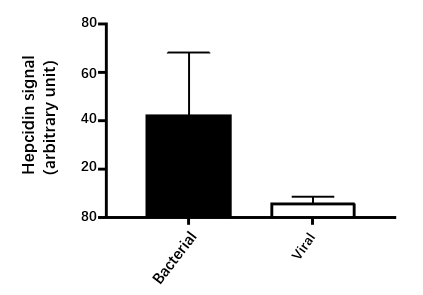 Figure 1 Hepcidin signals measured by  in cerebrospinal fluid of patients with bacterial meningitis and viral meningitis (n = 5 per group). Hepcidin signal is expressed in arbitrary unit, corresponding to the ratio of  of hepcidin signal on  of internal standard (heavy hepcidin). According to the Mann-Whitney test the difference was significant (p = 0.0076).